我校黄献培博士受邀参加第九届全国农业环境科学学术研讨会并做学术报告10月27日至29日，我校水产养育与加工工程研究中心主任黄献培博士受邀参加第九届全国农业环境科学学术研讨会，10 月27 日晚主持研究生论坛专场，并于10 月29日上午在《废弃物处理及资源化利用会场（第七分会场）》作《凡纳滨对虾高位池养殖尾水综合开发利用》的学术报告。会上，黄献培博士以汕尾市水产养殖产业发展为契机，详细报告了近2年来我校在水产养殖尾水排放处理和开发利用上取得的相关成果，报告重点阐述，利用高效絮凝技术处理水产养殖尾水处理的关键技术，成功从尾水中回收大量的营养成分，并筛选获得功能菌制备生物有机肥，运用于海洋蔬菜的室内培育中，达到“变废为宝”的目标。相关技术成果取得了较好的环境和经济效益，预期横向转化资金突破100万元，带动汕尾地区水产养殖产业快速增长。相关成果申请发明专利2项，发表（包括拟发表）论文3篇，指导学生获奖3项，建立示范推广基地1个，获批科研经费50余万元。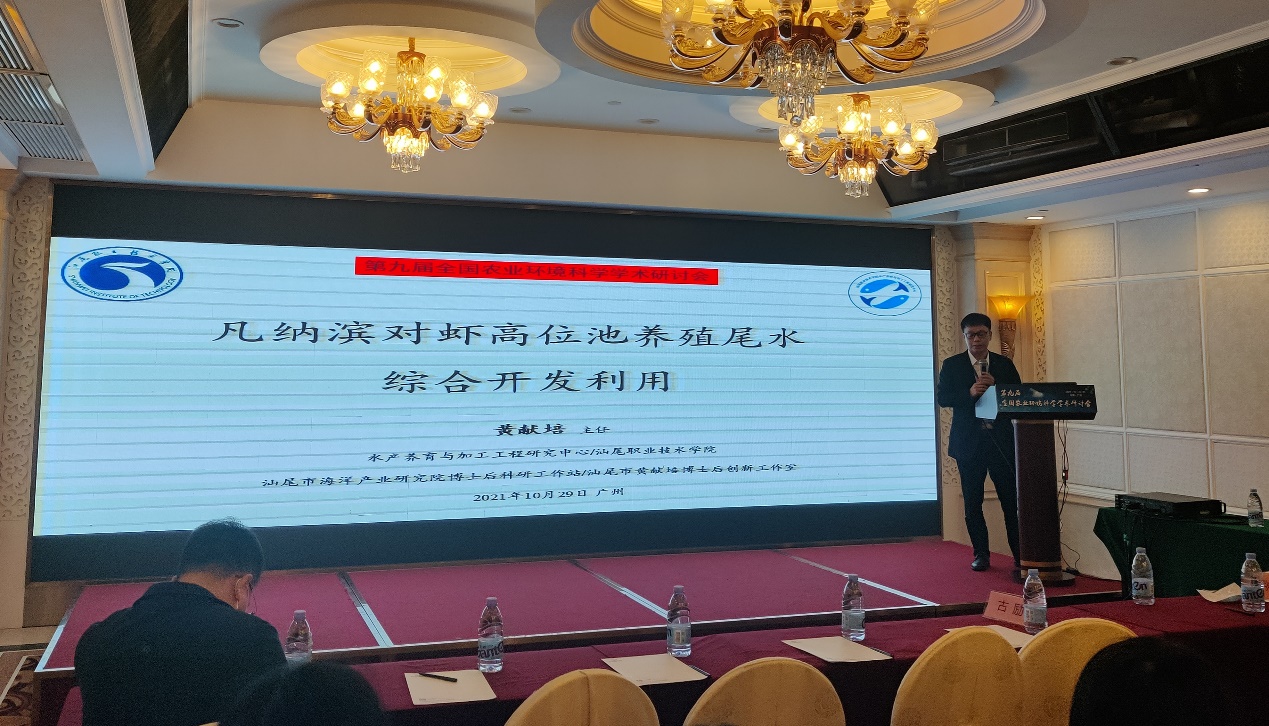 